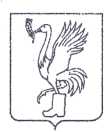 СОВЕТ ДЕПУТАТОВТАЛДОМСКОГО ГОРОДСКОГО ОКРУГА МОСКОВСКОЙ ОБЛАСТИ141900, г. Талдом, пл. К. Маркса, 12                                                          тел. 8-(49620)-6-35-61; т/ф 8-(49620)-3-33-29 Р Е Ш Е Н И Еот __26 октября___  2023 г.                                                             №  90┌                                                              ┐О внесении изменений в Перечень индикаторов риска нарушения обязательных требований, используемых для определения необходимости проведения внеплановых проверок при осуществлении муниципального земельного контроля Комитетом по управлению имуществом на территории Талдомского городского округа Московской области (утверждённый решением Совета депутатов Талдомского городского округа № 75 от 25.11.2021 г.).В соответствии со статьей 72 Земельного кодекса Российской Федерации, Федеральными законами от 06.10.2003 № 131-ФЗ «Об общих принципах организации местного самоуправления в Российской Федерации», 31.07.2020 № 248-ФЗ «О государственном контроле (надзоре и муниципальном контроле в Российской Федерации», руководствуясь Уставом Талдомского городского округа Московской области зарегистрированного в Управлении Министерства юстиции Российской Федерации по Московской области 24.12.2018 года № RU 503650002018001, рассмотрев обращение главы Талдомского городского округа Московской области Ю.В. Крупенина № 2939 от 13.10.2023 года, письмо Министерства имущественных отношений Московской области №15ИСХ-21555 от 04.09.2023г., Совет депутатов Талдомского городского округа Московской областиРЕШИЛ:1. Внести в Перечень индикаторов риска нарушения обязательных требований, используемых для определения необходимости проведения внеплановых проверок при осуществлении муниципального земельного контроля Комитетом по управлению имуществом на территории Талдомского городского округа Московской области (утверждённый решением Совета депутатов Талдомского городского округа № 75 от 25.11.2021 г.) следующие изменения:1.1. Изложить пункт 7. в следующей редакции «7. Зарастание земель сельскохозяйственного назначения сорной растительностью и (или) древесно-кустарниковой растительностью (в том числе борщевиком Сосновского), не относящейся к многолетним плодово-ягодным насаждениям, за исключением мелиоративных защитных лесных насаждений, земельного участка, свидетельствующее о его неиспользовании для ведения сельскохозяйственного производства или осуществления иной связанной с сельскохозяйственным производством деятельности.».1.2. Признать утратившим силу пункт 7.1. изложенный в следующей редакции «7.1. Зарастание сорной растительностью, угрожающей здоровью граждан и сохранению биоразнообразия естественных экосистем (в том числе борщевиком Сосновского).».2. Опубликовать настоящее решение на официальном сайте администрации Талдомского городского округа Московской области в информационно-телекоммуникационной сети Интернет и в газете «Заря».3. Контроль исполнения настоящего решения возложить на председателя Совета депутатов Талдомского городского округа М.И. Аникеева.Председатель Совета депутатовТалдомского городского округа                                                                  М.И. АникеевГлава Талдомского городского округа                                                       Ю.В. Крупенин